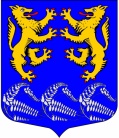                                        МУНИЦИПАЛЬНОЕ ОБРАЗОВАНИЕ                               «ЛЕСКОЛОВСКОЕ СЕЛЬСКОЕ ПОСЕЛЕНИЕ»ВСЕВОЛОЖСКОГО МУНИЦИПАЛЬНОГО РАЙОНАЛЕНИНГРАДСКОЙ ОБЛАСТИ               СОВЕТ ДЕПУТАТОВ                                                    РЕШЕНИЕ27.10.2016 г.дер. Верхние Осельки                                                                         №29                    О передаче полномочий муниципального образования  «Лесколовское сельское поселение» муниципальному образованию «Всеволожский муниципальный район» Ленинградской области по организации библиотечного обслуживания населения, комплектованию и обеспечению сохранности библиотечных фондов на 2017 год          В соответствии с  Законом Российской Федерации от 06.10.2003 года № 131-ФЗ «Об общих принципах организации местного самоуправления в Российской Федерации» и в целях сохранения единой системы библиотечного обслуживания населения, информационного и методического обеспечения и комплектования библиотечных фондов советом депутатов МО «Лесколовское сельское поселение» принято РЕШЕНИЕ:1.Передать муниципальному образованию «Всеволожский муниципальный район» Ленинградской области полномочия по организации библиотечного обслуживания населения, комплектованию и обеспечению сохранности библиотечных фондов на 2017 год.  2.Заключить соглашение о передаче муниципальному образованию «Всеволожский муниципальный район» Ленинградской области полномочий по организации библиотечного обслуживания населения, комплектованию и обеспечению сохранности библиотечных фондов на 2017 год.3. Опубликовать  настоящее решение в газете «Лесколовские вести» и разместить на официальном сайте муниципального образования «Лесколовское сельское поселение» Всеволожского муниципального района Ленинградской области в информационно – телекоммуникационной сети Интернет. 4. Настоящее решение вступает в силу с 1 января 2017 года.5. Контроль за исполнением решения возложить на постоянную депутатскую комиссию по социальным вопросам, молодёжной политике, культуре и спортуГлава муниципального образования                                      А.Л. Михеев             